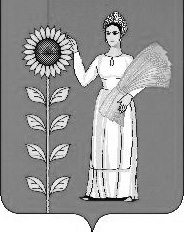 СОВЕТ ДЕПУТАТОВ СЕЛЬСКОГО  ПОСЕЛЕНИЯВЕРХНЕМАТРЕНСКИЙ  СЕЛЬСОВЕТДобринского муниципального районаЛипецкой области I-я сессия VI-го созываРЕШЕНИЕ22.09.2020г.                                  с. Верхняя Матренка	                           №  1-рсОб избрании председателя Совета депутатовсельского поселения  Верхнематренский сельсоветДобринского муниципального  районашестого созыва.	Руководствуясь ст.32 Устава сельского поселения Верхнематренский сельсовет Добринского муниципального района, ст.5 Регламента Совета депутатов сельского поселения Верхнематренский сельсовет Добринского муниципального района и на основании результатов голосования депутатов на первой сессии Совета депутатов сельского поселения Верхнематренский сельсовет Добринского муниципального района шестого созыва 22 сентября 2020 года по избранию председателя Совета депутатов сельского поселения  Верхнематренский сельсовет Добринского муниципального района, Совет депутатов сельского поселения Верхнематренский сельсовет 	Р Е Ш И Л:	1.Избрать Беляеву Любовь Ивановну - депутата Совета депутатов сельского поселения Верхнематренский сельсовет Добринского муниципального района, председателем Совета депутатов сельского поселения Верхнематренский сельсовет Добринского муниципального района шестого созыва.	2.Настоящее решение вступает в силу со дня его принятия.Председательствующий сессииСовета депутатовсельского поселенияВерхнематренский сельсовет                                          Л.И.Беляева                      